Comme professeur de religion, sur quoi me focaliser pour les prochains mois ? Quels apprentissages privilégier ?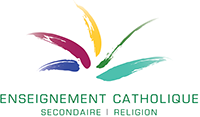 Depuis plusieurs mois déjà, les établissements scolaires sont impactés par la situation sanitaire. Les jeunes ont certes pu retrouver le chemin de l’école, mais il faut bien avouer que les conditions de travail liées à la crise de la Covid-19 ne permettent pas encore de parler d’un retour à la normalité. Entre respect des gestes barrières et enseignement à distance, le quotidien n’est pas toujours facile à vivre, ni pour les élèves ni pour les équipes enseignantes.Dans ce contexte, la tentation peut être grande de foncer tête baissée « à la recherche du temps perdu », consacrant les mois qui nous séparent de la fin de l’année à rattraper les savoirs supposés incontournables que l’on aurait dû aborder l’an passé… mais perdant du même coup un temps précieux pour les savoirs supposés tout aussi incontournables de cette année ! On perçoit ici l’aspect paradoxal du défi. Mais qui exige finalement d’agir ainsi, hormis nous-mêmes ? Et si nous nous mettions plutôt dans l’optique du « temps retrouvé » ?...On ne peut ici que réitérer les précisions essentielles déjà soulignées au cœur du confinement, notamment le fait qu’en matière d’apprentissages, la crise sanitaire que nous avons vécue/sommes en train de vivre met en évidence de manière accrue le caractère particulier du cours de religion comme discipline scolaire en tension, à la fois « à part entière » et « à part ».Une discipline scolaire à part entièreDiscipline scolaire à part entière, le cours de religion catholique a un contenu spécifique : les données de la religion catholique et la morale inspirée par cette religion. (…) Puisqu’il s’agit d’un cours, le cours de religion catholique comporte les mêmes exigences que les autres cours.A l’instar des autres disciplines, le cours de religion aura par conséquent toute sa place au cœur des apprentissages des élèves.Un cours à partDu fait de son caractère confessionnel et son incontournable enracinement dans l’existence des élèves, le cours de religion se donne comme finalités de :Favoriser la croissance en humanité des élèves en les mettant, à propos de la question du sens, en situation de confrontation avec l’événement Jésus-Christ.Rechercher et construire du sens pour comprendre à la lumière de la foi chrétienne les grandes problématiques humaines.Découvrir la foi chrétienne, sa cohérence et sa pertinence.Si un cours de religion digne de ce nom ne peut faire l’impasse sur la mobilisation de savoirs et de savoir-faire appropriés, on veillera par conséquent, en cette période si particulière, à éviter l’écueil de ce que l’on appelle généralement les « savoirs morts ».Dans ses différents aspects (humain, social, économique, médical, éthique, etc.) le contexte actuel constitue un formidable « matériau » pour permettre aux jeunes de prendre du recul, de réfléchir à ce qu’ils vivent tous - sans exception - pour le moment, et d’y trouver du sens à la lumière de l’Evangile.En travaillant une thématique déterminée, on veillera par conséquent à pratiquer de manière récurrente la métacognition, notamment en faisant percevoir aux élèves les fondamentaux de la dynamique du programme : croiser les regards de l’existence, de la culture et de la foi chrétienne afin de co-construire du sens.Nous avons rassemblé ci-dessous les niveaux de maîtrise des compétences du programme de religion pour les trois degrés. En aucun cas l’enseignant ne doit être au service de l’outil ; c’est l’outil qui doit être au service de l’enseignant ! Il faut d’autre part garder à l’esprit le fait que la planification n’est pas l’œuvre de l’enseignant seul, mais d’une équipe disciplinaire. Dans le contexte actuel, la coordination horizontale et verticale demeure donc prépondérante, comme le rappel l’outil de la FESeC intitulé Note complémentaire au programme de religion.Les compétences terminales mentionnées ici sont celles du référentiel de 2017, en vigueur actuellement.Les compétences disciplinaires à cibler plus particulièrement ont été mises en gras et en italique (ce qui ne signifie pas pour autant que les autres compétences ne doivent/peuvent pas être abordées).Pour tout renseignement complémentaire, n’hésitez pas à prendre contact avec le responsable de secteur : benjamin.stievenart@segec.be1er degré2ème degré3ème degréC.T.1Travailler une question relative au religieux.Identifier et analyser une question relative au religieux dans ses différentes composantes : qui, quoi, où, quand, comment ?Organiser un questionnement en dégageant la question essentielle et les questions annexes.Dégager les enjeux d’une question relative au religieux selon les contextes où elle se pose.C.T.1Travailler une question relative au religieux.Décoder le mode de relation au religieux (C.D.2) : distinguer foi et religion, foi et idolâtrie, foi et croyance ; identifier différentes représentations de Dieu.C.T.1Travailler une question relative au religieux.Pratiquer le questionnement philosophique (C.D.5) : s’étonner, se questionner.Pratiquer le questionnement philosophique (C.D.5) : distinguer les modes de connaissance (scientifique, mathématique, historique, philosophique, artistique, théologique, …) et les registres possibles de vérité.Pratiquer le questionnement philosophique (C.D.5) : identifier le type de questionnement des discours scientifiques, philosophiques et religieux ; lire et travailler un document issu du champ de la philosophie.C.T.1Travailler une question relative au religieux.Discerner les registres de réalité et de langage (C.D.6) : distinguer le langage factuel et le langage symbolique ; distinguer le virtuel du réel.Discerner les registres de réalité et de langage (C.D.6) : distinguer les différents types de langages ; repérer la dimension symbolique du langage religieux.Discerner les registres de réalité et de langage (C.D.6) : distinguer les ordres de vérité relatifs aux différents registres et langages.1er degré2ème degré3ème degréC.T.2S’ouvrir à la pluralité des cultures, des religions et des options de vie.Pratiquer l’analyse historique (C.D.3) : distinguer l’énumération des faits arrivés, la compréhension des événements, la cohérence et le sens des événements, la lecture de l’histoire selon une vision croyante.Pratiquer l’analyse historique (C.D.3) : analyser, dans un contexte donné, les rapports entre la religion chrétienne et la société, ainsi que leurs enjeux politiques, économiques, sociaux, culturels ; distinguer, pour la problématique travaillée, les contingences et/ou dérives historiques et le message fondateurs d’une religion.C.T.2S’ouvrir à la pluralité des cultures, des religions et des options de vie.Pratiquer le dialogue œcuménique, interreligieux et interconvictionnel (C.D.9) : décrire, selon le registre factuel, des éléments concrets qui manifestent une appartenance religieuse ou philosophique.Pratiquer le dialogue œcuménique, interreligieux et interconvictionnel (C.D.9) : distinguer la personne et les idées qu’elle exprime ; restituer avec justesse des éléments d’autres traditions.Pratiquer le dialogue œcuménique, interreligieux et interconvictionnel (C.D.9) : entrer dans l’intelligence d’une pensée, d’une tradition, d’une foi et en rendre compte ; entrer en dialogue.C.T.2S’ouvrir à la pluralité des cultures, des religions et des options de vie.Explorer et décrypter différentes formes d’expression littéraire et artistique (C.D.10) : identifier les questions existentielles, philosophiques, éthiques, religieuses, présentes dans une œuvre littéraire et artistique.1er degré2ème degré3ème degréC.T.3Développer une intelligence critique et structurée du christianisme.Lire et analyser un texte biblique (C.D.1) : manier la bible pour y retrouver un livre ou une référence biblique ; lire et comprendre un récit à la lumière de l’alliance ; situer les événements et personnages bibliques dans leur temps ; établir la structure d’un texte pour en dégager le sens. Lire et analyser un texte biblique (C.D.1) : pratiquer la méthode historico-critique (e.a. situer le texte dans son époque, reconstituer les principales étapes de la formation des évangiles) ; lire les évangiles à la lumière de la résurrection ; discerner les grands genres littéraires de la Bible.Lire et analyser un texte biblique (C.D.1) : pratiquer l’analyse narrative (analyser un texte du point de vue de la narration) ou toute autre approche d’analyse textuelle (sociale, psychanalytique, …)C.T.3Développer une intelligence critique et structurée du christianisme.Décoder le mode de relation au religieux (C.D.2) : discerner la relation d’alliance dans un récit biblique ; distinguer foi et pensée magique.Décoder le mode de relation au religieux (C.D.2) : analyser la corrélation entre représentation de Dieu, conception de l’humain et organisation de la vie en société.C.T.3Développer une intelligence critique et structurée du christianisme.Expliciter le sens des symboles et des rites (C.D.7) : observer et analyser le « matériel » rituel (gestes, symboles, paroles) pour entrer dans l’intelligence d’une célébration chrétienne.Expliciter le sens des symboles et des rites (C.D.7) : distinguer une lecture factuelle ou symbolique du rite.Expliciter les symboles et les rites (C.D.7) : distinguer, pour mieux les relier, le sens et la vérité des symboles de la vie quotidienne ainsi que le sens et la vérité de ces mêmes symboles dans la perspective de foi et de l’histoire d’une communauté (par exemple, le pain et le vin).C.T.3Développer une intelligence critique et structurée du christianisme.Construire une argumentation éthique (C.D.8) : dire le juste et l’injuste, le bien et le mal, et justifier son point de vue.Construire une argumentation éthique (C.D.8) : dégager les valeurs en jeu dans une situation donnée, les distinguer et les classer selon des critères préalablement établis.Construire une argumentation éthique (C.D.8) : justifier un choix éthique par des arguments et le travail d’une conscience éclairée.C.T.3Développer une intelligence critique et structurée du christianisme.Explorer et décrypter différentes formes d’expression littéraire et artistique (C.D.10) : analyser récits, œuvres artistiques selon des méthodes, grilles et démarches appropriées pour dégager le sens.1er degré2ème degré3ème degréC.T.4S’ouvrir aux questions de la vie sociale et relationnelle.Pratiquer l’analyse historique (C.D.3) : situer dans leur contexte des personnages, des faits ou des événements (construire une ligne du temps).C.T.4S’ouvrir aux questions de la vie sociale et relationnelle.Interroger et se laisser interroger par les sciences humaines (C.D.4) : distinguer le champ des sciences et le champ du religieux. Interroger et se laisser interroger par les sciences et les sciences humaines (C.D.4) : articuler les approches des sciences, des sciences humaines et des religions.Interroger et se laisser interroger par les sciences et les sciences humaines (C.D.4) : utiliser des concepts, des outils, des distinctions issus des sciences humaines en les appliquant à la question travaillée ; faire ressortir les enjeux culturels, sociaux, philosophiques et/ou théologiques ; croiser, en rapport à une situation donnée, différents points de vue (sociologie, psychologie, etc.)C.T.4S’ouvrir aux questions de la vie sociale et relationnelle.Explorer et décrypter différentes formes d’expression littéraire et artistique (C.D.10) : situer les œuvres dans le contexte où elles ont été produites (cadre social, historique, religieux…) pour mieux en dégager le sens.C.T.4S’ouvrir aux questions de la vie sociale et relationnelle.Discerner et analyser la dimension sociale de la vie humaine (C.D.11) : cerner la dimension collective d’un acte ou d’un comportement personnel.Discerner et analyser la dimension sociale de la vie humaine (C.D.11) : comprendre les mécanismes qui concourent ou non à l’établissement d’une justice sociale pour tous et au respect des droits de l’homme ; repérer les manifestations d’une attitude prophétique face aux positions institutionnelles dans les grands débats de société.Discerner et analyser la dimension sociale de la vie humaine (C.D.11) : analyser les grandes thématiques de la pensée sociale issue du message chrétien en faisant ressortir l’option préférentielle pour les pauvres ; analyser les répercussions d’une mondialisation qui respecte ou non les diversités des personnes et des cultures ; comprendre les mécanismes qui concourent ou non à l’établissement d’une justice sociale pour tous et au respect des droits de l’homme.1er degré2ème degré3ème degréC.T.5Développer son identité et sa liberté.Organiser une synthèse porteuse de sens : relire le parcours réalisé et établir des liens. Organiser une synthèse porteuse de sens : organiser une synthèse porteuse de sens qui articule existence, culture et ressources de la foi chrétienne.Organiser une synthèse porteuse de sens.C.T.5Développer son identité et sa liberté.Argumenter de manière personnelle et pertinente une synthèse porteuse de sens.C.T.5Développer son identité et sa liberté.Communiquer : rendre compte du parcours dans le cadre d’une production.Communiquer : rendre compte de la synthèse en mettant en valeur les articulations et les enjeux dans le cadre d’une production.Rendre compte du travail d’appropriation accompli dans le cadre d’une production appropriée.